Проведём время вместе и с пользой(Подросткам)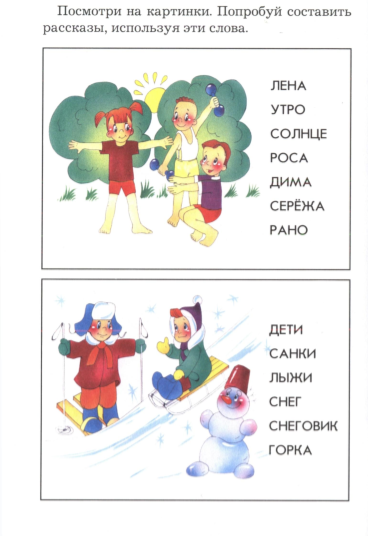 